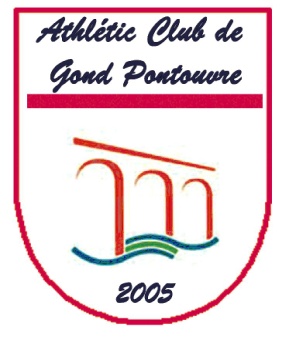 Mini-Stage de la toussaint du 26 au 27 octobre 2015Le club organise un mini stage de deux jours pour permettre aux enfants de 9, 10, 11,12 ans de perfectionner leur football.Encadrer par les éducateurs du club et le Coach des équipes seniors.Les enfants sont pris en charge de 9H à 17H.Pour la pause déjeuner les sandwichs sont à la charge des familles le club fournis chips, bouteilles d’eau et le goûter du soir. ( la pause du midi se fera dans le club house du stage)Chaque participant se verra remettre une récompense à la fin du stage.Pour les deux jours de stages nous vous demanderons une participation de 20€.Prévoir les vêtements adéquats suivant les conditions climatiques.Pour plus d’info appelez Fred au 06.22.11.02.39---------------------------------------------------------------------------------------------------------------------------NOM :						PRENOM :				AGE :							Décide de participer aux 2 jours de stage NOM ET PRENOM du responsable legal:					  			 N° DE TEL :
 